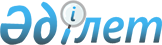 Об установлении публичного сервитута для эксплуатации линейной части магистрального газопровода "Казахстан-Китай" (нитки "А", "В", "С")Постановление акимата Южно-Казахстанской области от 18 апреля 2017 года № 95. Зарегистрировано Департаментом юстиции Южно-Казахстанской области 12 мая 2017 года № 4099
      В соответствии с подпунктом 9-1) пункта 1 статьи 16 и пунктом 4 статьи 69 Земельного кодекса Республики Казахстан от 20 июня 2003 года, подпунктом 8) пункта 1 статьи 27 Закона Республики Казахстан от 23 января 2001 года "О местном государственном управлении и самоуправлении в Республике Казахстан", акимат Южно-Казахстанской области ПОСТАНОВЛЯЕТ:
      1. Установить публичный сервитут на земельные участки без изъятия у землепользователей и собственников земель для эксплуатации линейной части магистрального газопровода "Казахстан-Китай": нитки "А", "В" согласно приложению 1 и нитки "С" согласно приложению 2 к настоящему постановлению сроком на 30 лет.
      2. Государственному учреждению "Аппарат акима Южно-Казахстанской области" в порядке, установленном законодательными актами Республики Казахстан, обеспечить:
      1) направление настоящего постановления на официальное опубликование в периодических печатных изданиях, распространяемых на территории Южно-Казахстанской области и в Эталонном контрольном банке нормативных правовых актов Республики Казахстан;
      2) размещение настоящего постановления на интернет-ресурсе акимата Южно-Казахстанской области.
      3. Настоящее постановление вводится в действие по истечении десяти календарных дней после дня его первого официального опубликования.
      4. Контроль за исполнением настоящего постановления возложить на заместителя акима области Садыра Е.А. Площади земель для установления публичного сервитута для эксплуатации линейной
части магистрального газопровода "Казахстан-Китай" (ниток "А и В") по территории
Южно-Казахстанской области Площади земель по установлению публичного сервитута для эксплуатации линейной
части магистрального газопровода "Казахстан-Китай" (нитки "С") в Южно-Казахстанской области
					© 2012. РГП на ПХВ «Институт законодательства и правовой информации Республики Казахстан» Министерства юстиции Республики Казахстан
				
      Аким области

Ж.Туймебаев

      Сатыбалды Д.А.

      Тургумбеков А.Е.

      Бокенбаев Ж.К.

      Джамалов Б.С.

      Садыр Е.А.

      Садибеков У.

      Сабитов А.С.

      Мендебаев К.Н.
Приложение 1
к постановлению акимата
Южно-Казахстанской области
от "18" апреля 2017 года № 95
№ п/п
Наименование землепользователей
площадь под действием сервитута, га
в том числе:
в том числе:
в том числе:
в том числе:
в том числе:
в том числе:
лесной фонд
особо охраняемые территории
земли промышленности
прочие земли
№ п/п
Наименование землепользователей
площадь под действием сервитута, га
площадь сельскохозяйственных угодий
из них:
из них:
из них:
из них:
из них:
лесной фонд
особо охраняемые территории
земли промышленности
прочие земли
№ п/п
Наименование землепользователей
площадь под действием сервитута, га
площадь сельскохозяйственных угодий
Пашня
всего
в том числе
многолетние насаждения
сенокосы
пастбища
лесной фонд
особо охраняемые территории
земли промышленности
прочие земли
№ п/п
Наименование землепользователей
площадь под действием сервитута, га
площадь сельскохозяйственных угодий
Пашня
всего
орошаемая
многолетние насаждения
сенокосы
пастбища
лесной фонд
особо охраняемые территории
земли промышленности
прочие земли
1
2
3
4
5
6
7
8
9
10
11
12
13
1
Шардаринский район
Шардаринский район
Шардаринский район
Шардаринский район
Шардаринский район
Шардаринский район
Шардаринский район
Шардаринский район
Шардаринский район
Шардаринский район
Шардаринский район
Шардаринский район
земли района
281,6239
8,3244
8,3244
273,2995
сельский округ Коксу
33,9272
8,4272
8,4272
25,5
сельский округ Узыната
41,1592
27,2813
27,2813
27,2813
10,9377
2,9401
Итого по Шардаринскому району:
Итого по Шардаринскому району:
356,7103
44,033
27,2813
27,2813
16,7516
298,7995
10,9377
2,9401
2
Сарыагашский район
Сарыагашский район
Сарыагашский район
Сарыагашский район
Сарыагашский район
Сарыагашский район
Сарыагашский район
Сарыагашский район
Сарыагашский район
Сарыагашский район
Сарыагашский район
Сарыагашский район
сельский округ Бозай
43,149
43,149
43,149
сельский округ Алимтау
145,953
145,953
145,953
сельский округ Жылга
2,2125
2,2125
2,2125
Итого по Сарыагашскому району:
Итого по Сарыагашскому району:
191,3145
191,3145
191,3145
3
город Арыс
город Арыс
город Арыс
город Арыс
город Арыс
город Арыс
город Арыс
город Арыс
город Арыс
город Арыс
город Арыс
город Арыс
сельский округ Кожатогай
81,6104
81,6104
81,6104
сельский округ Монтайтас
37,099
37,099
10,4712
26,6278
Итого по городу Арыс:
Итого по городу Арыс:
118,7094
118,7094
10,4712
108,2382
4
Казыгуртский район
Казыгуртский район
Казыгуртский район
Казыгуртский район
Казыгуртский район
Казыгуртский район
Казыгуртский район
Казыгуртский район
Казыгуртский район
Казыгуртский район
Казыгуртский район
Казыгуртский район
сельский округ Кызылкия
13,818
13,818
13,818
сельский округ Шарапхана
18,84302
18,84302
18,8431
сельский округ Шанак
92,2125
92,195
8,2501
83,9449
0,0174
сельский округ Рабат
54,3228
54,1009
21,8616
32,2393
0,222
Итого по Казыгуртскому району:
Итого по Казыгуртскому району:
179,1963
178,95692
30,1117
148,8453
0,2394
5
Толебийский район
Толебийский район
Толебийский район
Толебийский район
Толебийский район
Толебийский район
Толебийский район
Толебийский район
Толебийский район
Толебийский район
Толебийский район
Толебийский район
сельский округ Коксайек
18,7144
18,7144
18,7144
Итого по Толебийскому району:
Итого по Толебийскому району:
18,7144
18,7144
18,7144
6
город Шымкент
город Шымкент
город Шымкент
город Шымкент
город Шымкент
город Шымкент
город Шымкент
город Шымкент
город Шымкент
город Шымкент
город Шымкент
город Шымкент
по городу Шымкент:
по городу Шымкент:
165,5747
162,1533
88,2504
36,0287
3,0039
0,5151
70,3839
3,4214
1
2
3
4
5
6
7
8
9
10
11
12
13
7
Сайрамский район
Сайрамский район
Сайрамский район
Сайрамский район
Сайрамский район
Сайрамский район
Сайрамский район
Сайрамский район
Сайрамский район
Сайрамский район
Сайрамский район
Сайрамский район
сельский округ Акбулак
26,7771
26,6181
22,5778
1,9996
4,0403
0,159
сельский округ Карамурт
18,011
17,8434
12,3217
4,6617
5,5217
0,1676
сельский округ Манкент
15,4458
15,4458
11,2162
2,2914
1,9382
сельский округ Жибек жолы
38,2123
38,2123
24,1641
0,124
13,9242
в границах Толебийского района
12,3288
12,3288
12,3288
Итого по Сайрамскому району:
Итого по Сайрамскому району:
110,7750
110,4484
82,6086
6,6613
2,4154
25,4244
0,3266
8
Тюлькубаский район
Тюлькубаский район
Тюлькубаский район
Тюлькубаский район
Тюлькубаский район
Тюлькубаский район
Тюлькубаский район
Тюлькубаский район
Тюлькубаский район
Тюлькубаский район
Тюлькубаский район
Тюлькубаский район
сельский округ Келтемашат
14,056
14,056
10,6385
10,6385
3,4176
поселок Састобе
25,5485
25,3104
16,6271
4,9713
0,7883
7,895
0,2381
сельский округ Арыс
9,8785
9,8785
7,7935
2,085
сельский округ Балыкты
54,4616
53,9694
46,1969
0,3502
7,4222
0,4922
сельский округ Жаскешу
10,8666
10,8666
10,3108
5,2067
0,1807
0,3751
сельский округ Мичурин
30,6115
30,6115
17,4625
0,1974
12,9517
сельский округ Рыскулов
12,6943
12,6943
7,4227
0,1542
5,1174
сельский округ Майлыкент
31,66049
31,57465
15,11685
1,60884
1,213
15,2446
0,08584
сельский округ Акбиик
41,1456
41,1456
21,7158
13,3595
0,6331
19,1743
сельский округ Шакпак
29,9876
29,9548
9,8006
2,4049
2,6027
17,174
0,0328
Итого по Тюлькубасскому району:
Итого по Тюлькубасскому району:
260,9107
260,0618
163,0853
38,1897
6,1196
90,8569
0,8489
Всего по области:
Всего по области:
1401,9053
1084,3917
420,5229
108,1610
11,5389
0,5151
651,8148
298,7995
10,9377
0,3266
7,4498Приложение 2
к постановлению акимата
Южно-Казахстанской области
от "18" апреля 2017 года № 95
№ п/п
Наименование землепользователей
площадь под действием сервитута га
площадь под действием сервитута га
в том числе:
в том числе:
в том числе:
в том числе:
в том числе:
в том числе:
Лесной фонд
особо охраняемые территории
прочие земли
№ п/п
Наименование землепользователей
площадь под действием сервитута га
площадь под действием сервитута га
площадь сельскохозяйственных угодий
из них:
из них:
из них:
из них:
из них:
Лесной фонд
особо охраняемые территории
прочие земли
№ п/п
Наименование землепользователей
площадь под действием сервитута га
площадь под действием сервитута га
площадь сельскохозяйственных угодий
Пашня
всего
в том числе
многолетние насаждения
сенокосы
пастбища
Лесной фонд
особо охраняемые территории
прочие земли
№ п/п
Наименование землепользователей
площадь под действием сервитута га
площадь под действием сервитута га
площадь сельскохозяйственных угодий
Пашня
всего
орошаемая
многолетние насаждения
сенокосы
пастбища
Лесной фонд
особо охраняемые территории
прочие земли
1
2
3
3
4
5
6
7
8
9
10
11
12
1
Шардаринский район
Шардаринский район
Шардаринский район
Шардаринский район
Шардаринский район
Шардаринский район
Шардаринский район
Шардаринский район
Шардаринский район
Шардаринский район
Шардаринский район
Шардаринский район
земли района
193,9628
193,9628
6,4179
6,4179
187,5449
сельский округ Коксу
35,0761
35,0761
15,1731
15,1731
19,903
сельский округ Узыната
16,9234
16,9234
12,8555
12,8555
12,8555
2,5825
1,4854
Итого по Шардаринскому району:
Итого по Шардаринскому району:
245,9623
245,9623
34,4465
12,8555
12,8555
21,591
207,4479
2,5825
1,4854
2
Сарыагашский район
Сарыагашский район
Сарыагашский район
Сарыагашский район
Сарыагашский район
Сарыагашский район
Сарыагашский район
Сарыагашский район
Сарыагашский район
Сарыагашский район
Сарыагашский район
Сарыагашский район
сельский округ Бозай
23,9938
23,9938
23,9938
23,9938
сельский округ Алимтау
73,5357
73,5357
73,5357
73,5357
сельский округ Жылга
1,5249
1,5249
1,5249
1,5249
Итого по Сарыагашскому району:
Итого по Сарыагашскому району:
99,0544
99,0544
99,0544
99,0544
3
город Арыс
город Арыс
город Арыс
город Арыс
город Арыс
город Арыс
город Арыс
город Арыс
город Арыс
город Арыс
город Арыс
город Арыс
сельский округ Кожатогай
48,4467
48,4467
48,4467
48,4467
сельский округ Монтайтас
19,2298
19,2298
19,2298
5,1227
14,1071
Итого по городу Арыс:
Итого по городу Арыс:
67,6765
67,6765
67,6765
5,1227
62,5538
4
Казыгуртский район
Казыгуртский район
Казыгуртский район
Казыгуртский район
Казыгуртский район
Казыгуртский район
Казыгуртский район
Казыгуртский район
Казыгуртский район
Казыгуртский район
Казыгуртский район
Казыгуртский район
сельский округ Кызылкия
8,01391
8,01391
8,01391
8,01391
сельский округ Шарапхана
11,4006
11,4006
11,4006
11,4006
сельский округ Шанак
45,9273
45,9206
45,9206
5,2677
40,6528
0,0067
сельский округ Рабат
28,3779
28,3489
28,3489
11,626
16,723
0,029
Итого по Казыгуртскому району:
Итого по Казыгуртскому району:
93,7197
93,68401
93,68401
16,8937
76,7903
0,0357
5
Толебийский район
Толебийский район
Толебийский район
Толебийский район
Толебийский район
Толебийский район
Толебийский район
Толебийский район
Толебийский район
Толебийский район
Толебийский район
Толебийский район
сельский округ Коксайек
9,8674
9,8674
9,8674
9,8674
сельский округ Бирлик
0,3501
0,3501
0,3501
0,3501
Итого по Толебийскому району:
Итого по Толебийскому району:
10,2175
10,2175
10,2175
10,2175
6
город Шымкент
город Шымкент
город Шымкент
город Шымкент
город Шымкент
город Шымкент
город Шымкент
город Шымкент
город Шымкент
город Шымкент
город Шымкент
город Шымкент
по городу Шымкент:
по городу Шымкент:
82,0364
76,1671
76,1671
37,2943
16,1492
0,4232
0,4628
37,9868
5,8693
1
2
3
4
4
5
6
7
8
9
10
11
12
7
Сайрамский район
Сайрамский район
Сайрамский район
Сайрамский район
Сайрамский район
Сайрамский район
Сайрамский район
Сайрамский район
Сайрамский район
Сайрамский район
Сайрамский район
Сайрамский район
сельский округ Акбулак
21,9468
21,738
21,738
16,2133
0,8019
0,0856
5,4391
0,2088
сельский округ Карамурт
0,1307
0,1307
0,1307
0,006
0,006
0,1247
сельский округ Манкент
7,1888
7,1888
7,1888
5,8781
0,015
1,3107
сельский округ Жибекжолы
20,4728
19,949
19,949
14,9195
0,4555
0,5402
4,4893
0,5238
в границах Толебийского района
6,4089
6,4089
6,4089
6,4089
Итого по Сайрамскому району:
Итого по Сайрамскому району:
56,1480
55,4154
55,4154
43,4258
1,2784
0,6258
11,3638
0,7326
8
Тюлькубаский район
Тюлькубаский район
Тюлькубаский район
Тюлькубаский район
Тюлькубаский район
Тюлькубаский район
Тюлькубаский район
Тюлькубаский район
Тюлькубаский район
Тюлькубаский район
Тюлькубаский район
Тюлькубаский район
сельский округ Келтемашат
6,2574
6,2574
6,2574
3,3629
3,3629
2,8945
сельский округ Састобе
18,1069
17,9869
17,9869
14,50075
3,37587
0,59514
2,89101
0,12
сельский округ Арыс
1,19426
1,1942
1,1942
1,1942
сельский округ Балыкты
11,1452
11,1452
11,1452
10,5898
0,0837
0,4717
сельский округ Жаскешу
16,1229
16,1229
16,1229
12,7864
7,8055
0,2505
3,086
сельский округ Мичурин
15,7302
15,7302
15,7302
9,7267
0,1521
5,8513
сельский округ Рыскулов
6,0466
6,0466
6,0466
4,1225
0,0832
1,8409
сельский округ Майлыкент
16,0428
15,3452
15,3452
8,7773
2,2300
6,5679
0,6976
сельский округ Акбиик
21,0643
21,0643
21,0643
12,2274
11,1535
1,0488
7,7883
сельский округ Шакпак
15,13891
15,12091
15,12091
5,32811
2,38001
1,2368
8,556
0,018
Итого по Тюлькубасскому району:
Итого по Тюлькубасскому району:
126,8494
126,0138
126,0138
82,6160
30,3078
3,4502
39,9476
0,8356
Всего по области:
Всего по области:
781,6643
562,6752
562,6752
208,4255
60,5909
4,4992
0,4628
349,2877
207,4479
2,5825
8,9586